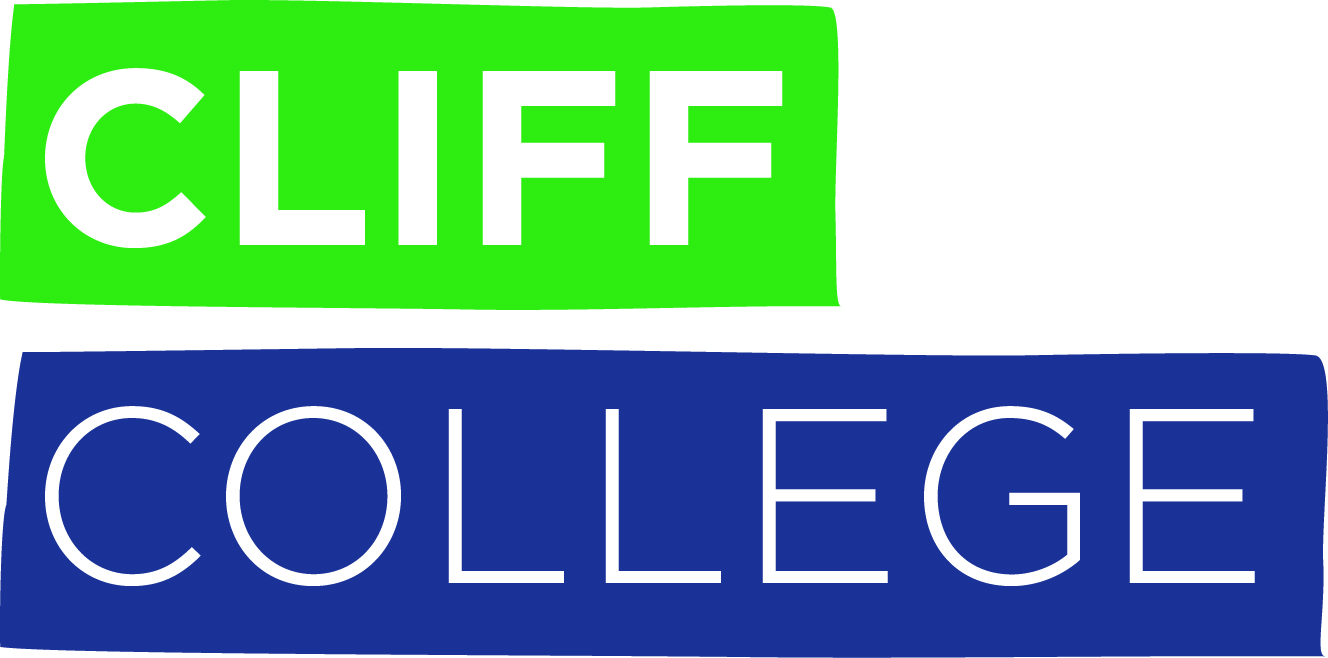 Welcome to details of our 2021 Cliff Summer School. We look forward to receiving your booking either by post, or preferably by email to c.thacker@cliffcollege.ac.uk.God Bless, Ian WhiteSummer School Co-ordinator, Senior Tutor, Cliff CollegeStreamsExplorations in the Word; Ephesians – This course digs into Paul’s letter to the Ephesians. Exploring the historical context, Paul’s knowledge of the church in Ephesus and the key themes of this important letter, you will come away informed, encouraged, and refreshed.  It is an excellent study course, and is ideal for those wanting to ‘go deeper’ into the Bible, for those leading groups or have a preaching call, and those preparing to embark on a study course at Cliff.
Engaging with the Word; Creative Bible reading – The week will explore what sort of book the Bible is, how the Bible can fit better into our spiritual life, how it can strengthen our personal discipleship, and will introduce the participants to a variety of different reading strategies. Ideal for church members wanting to read their Bibles in a more creative way, for small group leaders, worship leaders and preachers.Further course details can be found on our website at: https://cliffcollege.ac.uk/courses/summer-schoolDatesMonday 26th July (arrivals and refreshments from 10.00am; first session 11.15am) to
Friday 30th July (departure following lunch).CostA £310 (including all teaching materials, meals and refreshments)B £450 (including all teaching materials, meals and refreshments, plus accommodation in single study en-suite bedrooms) A subsidy on the course fee is available for students already signed up on Cliff College validated courses. There is a slight reduction in costs for couples sharing a room.Please complete and return the form on page 2.Your contact details (please type or print):Name	…………………………………………………………………………………………………………………………………………Address………………………………………………………………………………………………………………………………………………………………………………………………………………………………………………………………Postcode………………….Email……………………………………………………………………………………………………Tel/Mob…………………………Are you a vegetarian, or have any special dietary requirements? If so, please state:...........................................................................................................................................................Please indicate any mobility issues we should be aware of…………………………………………………………………………………………………………………………………………………………………………………………………………………..Which accommodation package are you wishing to book? (A or B above) ......................................Which Summer School stream are you wishing to book? (1 or 2 above) ………………………………….Are you already signed onto a validated Cliff College course? If so, which? ....................................During your visit to Cliff College, we may take photographs of the activities you are involved in for marketing and promotions. Please indicate below if you give permission for Cliff College to hold photographs of you for use in marketing and promotional activities.   Yes  	          No Signed………………………………………………………………………………………………………Date……………………………A £75.00 non-returnable deposit will be required. Payment can be made by BACS, debit card or cheque payable to ‘Cliff College’.  Balance to be paid on arrival.Return this form by email (preferable) to c.thacker@cliffcollege.ac.uk , or by post to Summer School istrator, Cliff College, Calver, Hope Valley S32 3XG. Please contact the college on 01246 584221 if you have any further administrative questions.For Cliff College administrationDate received………………………………………………………………………………………………………………………………Deposit paid ………………………………………………………………………………………………………………………………..Receipt and acknowledgment sent……………………………………………………………………………………………..Booking package (A or B)………………………………………………………………………………………………………………Stream (1 or 2)……………………………………………………………………………………....................................Entitled to subsidy? (Record course)…………………………………………………...........................................